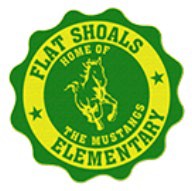 School-Parent Compact Flat Shoals Elementary School School Year: 2023 – 2024Revision Date: September 28, 2023Dear Parent/Guardian,Flat Shoals Elementary School, students participating in the Title I, Part A program, and their families, agree that this Compact outlines how the parents, the entire school staff, and the students will share the responsibility for improved student academic achievement as well as describes how the school and parents will build and develop a partnership that will help children achieve the State’s high standards.JOINTLY DEVELOPEDTo understand how working together can benefit your child, it is first important to understand the district’s and school’s goals for student academic achievement.Rockdale County District Goals:Flat Shoal Elementary School Goals:To help your child meet the district and school goals, the school, you, and your child partner together to:SCHOOL/TEACHER RESPONSIBILITIES:Flat Shoals Elementary teachers will:PARENT RESPONSIBILITIES:We, as parents, will:STUDENT RESPONSIBILITIES:Students will:COMMUNICATION ABOUT STUDENT LEARNING:Flat Shoals Elementary School is committed to frequent two-way communication with families about children’s learning. Examples of the ways you can expect us to reach you are:ACTIVITIES TO BUILD PARTNERSHIPS:Flat Shoals Elementary School offers ongoing opportunities such as events and programs to build partnerships with families. Examples are:THIS PAGE IS INTENTIONALLY LEFT BLANKPlease sign the following page.Please sign and date below to acknowledge that you have read, received, and agree to this School-Parent Compact. Once signed, please return the form to your child’s teacher. We look forward to our school-parent partnership!Educationally Yours,Mrs. Maggie DegenhardtMrs. Maggie Degenhardt Ed.S PrincipalFlat Shoals Elementary SchoolSchool Representative Signature: Mrs. Maggie Degenhardt	Date: September 28, 2023	Parent/Guardian Signature:Date:Student Signature:Date: